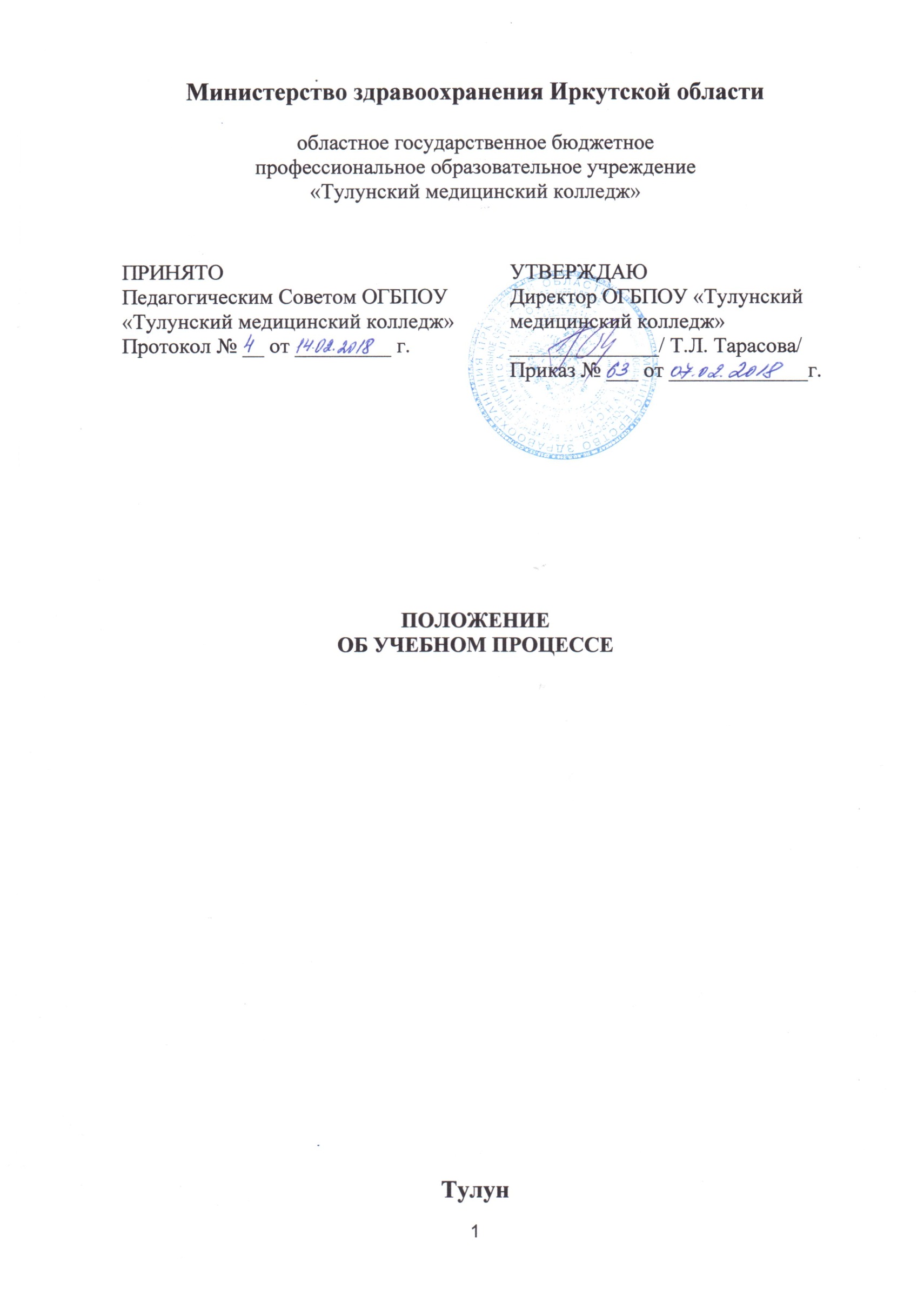 ОБЛАСТЬ ПРИМЕНЕНИЯ	Настоящее положение устанавливает единые требования к планированию, содержанию, порядку реализации учебного процесса, профессиональных программ по специальностям СПО, реализуемых в областном государственном бюджетном профессиональном образовательном учреждении «Тулунский медицинский колледж» (далее - колледж) по очной форме обучения.Настоящее положение предназначено для должностных лиц и преподавателей колледжа, участвующих в учебном процессе.НОРМАТИВНЫЕ ССЫЛКИ	Настоящее положение разработано с учетом требований следующих нормативных документов:Федеральный закон Российской Федерации от 29.12.2012 № 273-ФЗ «Об образовании в Российской Федерации»;Приказ Министерства образования и науки РФ от 14.06.2013 № 464 «Об утверждении Порядка организации и осуществления образовательной деятельности по образовательным программам среднего профессионального образования»;Приказ Минобрнауки РФ от 11.12.2015 № 1456 «О внесении изменений в Порядок приема на обучение по образовательным программа среднего профессионального образования», утвержденный приказом Министерства образования и науки Российской Федерации от 23 января 2014 №36Приказ Министерства образования и науки Российской Федерации от 23.01.2014 N36 «Об утверждении порядка приема на обучение по образовательным программам среднего профессионального образования»;Федеральный закон Российской Федерации от 21.11. 2011 г. N323- ФЗ "Об основах охраны здоровья граждан в Российской Федерации (в ред. от 29.07.2017);Приказ Минобрнауки России от 12.05.2014 N514 "Об утверждении федерального государственного образовательного стандарта среднего профессионального образования по специальности 31.02.01 Лечебное дело";Приказ Минобрнауки России от 12.05.2014 N502 (ред. от 24.07.2015) "Об утверждении федерального государственного образовательного стандарта среднего профессионального образования по специальности 34.02.01 Сестринское дело";Устав ОГБПОУ «Тулунский медицинский колледж»;Правила приема в колледж.	Требования положения обязательны для выполнения всеми сотрудниками колледжа, осуществляющими учебный процесс.ОБЩИЕ ПОЛОЖЕНИЯУчебный процесс - это целенаправленный педагогический процесс организации и стимулирования активной учебно-познавательной деятельности студентов по овладению знаний, умений, навыков, ПК, ОК, развитию творческих способностей и нравственно этических взглядов.Отношения между субъектами учебного процесса в колледже строятся на основе соблюдения Конституции Российской Федерации, закона «Об образовании» и Устава колледжа, уважения прав личности и человеческого достоинства.Учебный процесс осуществляется на основании лицензии.Задачи:- удовлетворить потребность личности в интеллектуальном, культурном и нравственном развитии посредством получения среднего профессионального образования;- удовлетворить потребности общества в специалистах со средним профессиональным образованием;- сформировать у обучающихся гражданскую позицию и трудолюбие, развить ответственность, самостоятельность, способствовать творческой активности;- сохранить и приумножить нравственные и культурные ценности общества.ПЛАНИРОВАНИЕ УЧЕБНОГО ПРОЦЕССА	Планирование учебного процесса регламентируется государственным заказом, заявками работодателей, учебным планом и расписанием учебных занятий для каждой специальности, которые разрабатываются в колледже учебной частью на основе ФГОС СПО.	Перед началом разработки ППССЗ разработчики определяют ее специфику с учетом направленности на удовлетворение потребностей рынкатруда и работодателей, конкретизируют конечные результаты обучения в виде компетенций, умений и знаний, приобретаемого практического опыта.	Конкретные виды профессиональной деятельности, к которым в основном готовится выпускник, должны определять содержание его образовательной программы, разрабатываемой колледжем совместно с заинтересованными работодателями.	При планировании ППССЗ колледж:имеет право использовать объем времени, отведенный на вариативную часть циклов ПП, увеличивая при этом объем времени, отведенный на дисциплины и модули обязательной части, либо вводя новые дисциплины и модули в соответствии с потребностями работодателей и спецификой деятельности колледжа, либо на увеличение объема учебной практики.имеет право определять для освоения обучающимися в рамках профессионального модуля профессию рабочего, согласно приложению к ФГОС СПО;-имеет право ежегодно обновлять программу подготовки специалистов среднего звена (в части состава дисциплин и профессиональных модулей, установленных учебным колледжем в учебном плане, и (или) содержания рабочих программ учебных дисциплин и профессиональных модулей, программ учебной и производственной практик, методических материалов, обеспечивающих реализацию соответствующей образовательной технологии) с учетом запросов работодателей, особенностей развития региона, науки, культуры, экономики, техники, технологий и социальной сферы врамках, установленных настоящим федеральным государственным образовательным стандартом;-обязано в рабочих программах всех дисциплин и профессиональных модулей четко формулировать требования к результатам их освоения: компетенциям, приобретаемому практическому опыту, знаниям и умениям;-обязано обеспечивать эффективную самостоятельную работу обучающихся в сочетании с совершенствованием управления ею со стороны преподавателей;-обязано обеспечивать обучающимся возможность участвовать в формировании индивидуальной образовательной программы;-обязано формировать социокультурную среду, создавать условия, необходимые для всестороннего развития и социализации личности, сохранения здоровья обучающихся, способствовать развитию воспитательного компонента образовательного процесса, включая развитие студенческого самоуправления, участие обучающихся в работе общественных организаций, спортивных и творческих клубов;-должно предусматривать в целях реализации компетентностного подхода, использование в образовательном процессе активных и интерактивных форм проведения занятий (компьютерных программ, деловых и ролевых игр, разбора конкретных ситуаций, психологических ииных тренингов, групповых дискуссий) в сочетании с внеаудиторной работой для формирования и развития общих и профессиональных компетенций обучающихся.ОРГАНИЗАЦИЯ УЧЕБНОГО ПРОЦЕССАСубъекты учебного процесса, их права и обязанностиСтуденты колледжаПрием граждан проводится на конкурсной основе по результатам среднего балла аттестата, в соответствии с порядком приема, утвержденным приказом Министерства образования и науки РФ, и правилами приема, ежегодно утверждаемыми директором колледжа.Студенты колледжа имеют права и обязанности, закрепленные в законе Российской Федерации «Об образовании в Российской Федерации» от 29.12.2012 № 273-ФЗ ст 34., ст.43За нарушение обязанностей, предусмотренных нормативными актами, студенты несут дисциплинарную и административную ответственность, к ним могут быть применены дисциплинарные или административные меры воздействия вплоть до отчисления из колледжа.Дисциплинарная или административная мера воздействия применяется не позднее, чем через один месяц со дня обнаружения проступка и не позднее, чем через шесть месяцев со дня его совершения, не считая времени болезни студента и (или) нахождения его на каникулах.Все дисциплинарные и административные меры воздействия, применявшиеся к студенту за время обучения, фиксируются в личном деле студента.Преподаватели колледжаВ колледже предусматриваются должности преподавательского состава.К преподавательским должностям относятся должности старшего преподавателя, преподавателя.Преподаватели колледжа имеют право: в установленном порядке избирать и быть избранным в совет колледжа;-принимать участие в заседании совета колледжа, педагогического и методического советов;- выбирать одобренные ЦМК методы и средства обучения, наиболее полно отвечающие их индивидуальным особенностям и обеспечивающие высокое качество учебного процесса;- пользоваться оборудованием, лабораториями, источниками информации в порядке, предусмотренном уставом колледжа;- запрашивать у руководителей структурных подразделений или иных специалистов информацию и документы, необходимые для выполнения своих должностных обязанностей;- пользоваться другими правами в соответствии с уставом колледжа и коллективным договором между администрацией и коллективом колледжа.Преподаватели колледжа обязаны:	- соблюдать Устав колледжа;- участвовать в разработке рабочих программ по преподаваемым дисциплинам;- выполнять индивидуальные планы работы, отчитываться об их выполнении по окончанию учебного года;- проводить занятия на основе рабочей программы, являющейся составной частью учебно-методического комплекса;- систематически повышать свою квалификацию; - проходить стажировку в профессиональных организациях не реже 1 раза в 3 года;- обеспечивать целостность учебно-воспитательного процесса, его высокую эффективность и гуманистическую направленность;- формировать у студентов профессиональные качества по избранной специальности, гражданскую позицию, способность к труду и жизни в условиях современной цивилизации и демократии;-развивать у студентов самостоятельность, инициативу, творческие способности;- проводить занятия со студентами в соответствии с расписанием занятий. Изменение расписания занятий согласовывать с учебной частью колледжа и извещать студентов о таких изменениях;- вести учет посещаемости студентами теоретических и практических занятий, практических и лабораторных работ, выполнения домашних заданий и контрольных работ;-подтверждать своей подписью в журнале присутствие студентов на занятиях и темы проведенных занятий (Положение о ведении журнала учебных занятий в колледже);- ставить в известность администрацию колледжа обо всех случаях нарушения студентами учебной дисциплины;- обеспечивать в течение семестра консультации студентов;- участвовать в смотрах текущей успеваемости групп; своевременно оповещать администрацию колледжа о невозможности по уважительным причинам выполнить работу, предусмотренную индивидуальным планом и расписанием учебных занятий.Конфликтные ситуации, связанные с требованиями преподавателя к учебной деятельности и поведению студента, разрешаются на основании нормативных документов, перечисленных в пункте 2 настоящего положения.При возникновении конфликтной ситуации студент имеет право обратиться за разъяснениями к администрации колледжа.Характеристика подготовки по специальностям СПОСпециальность 34.02.01 Сестринское дело- базовый уровень, квалификация - медицинская сестра/медицинский брат, форма обучения - очная, 3 г. 10 мес. (на базе основного общего образования (9 классов); Основными видами профессиональной деятельности выпускника с дипломом "Сестринское дело" являются: решение проблем пациента по средствам сестринского ухода; проведение профилактических мероприятий;участие в лечебно-диагностическом и реабилитационном процессах; оказание доврачебной медицинской помощи при неотложных и экстремальных состояниях.Специальность 31.02.01 Лечебное дело углубленная подготовка, квалификация - фельдшер, очное обучение на базе среднего общего образования (11 классов) - срок обучения 3 года 10 месяцев;Основными видами профессиональной деятельности выпускника с дипломом «Лечебное дело» являются: лечебно-диагностическая, медикопрофилактическая и медико-социальная помощь населению в системе первичной медико-санитарной помощи; организационно-аналитическая деятельность в рамках учреждений здравоохранения.Реализация учебного процессаКолледж самостоятельно разрабатывает и утверждает ППССЗ на основе ФГОС СПО по соответствующей специальности, с учетом потребностей регионального рынка труда.Учебный план - это организационно-методический документ колледжа, определяющий в соответствии ФГОС СПО сроки и порядок освоения студентами программы подготовки специалистов среднего звена по специальности. Учебные планы разрабатываются учебной частью колледжа и утверждаются директором. Контроль за содержанием и сроками разработки или корректировки учебных планов и учебных программ осуществляют педагогический совет колледжа.Контроль за исполнением учебных планов и организацией учебного процесса осуществляется заместителем директора по учебной работе.Учебный план представляет собой календарный учебный график, определяет: объемные параметры учебной нагрузки в целом, по годам обучения и по семестрам; перечень, последовательность изучения и объемы учебной нагрузки по видам учебных занятий по учебным дисциплинам, профессиональным модулям и их составляющим (междисциплинарным курсам (далее - МДК), учебной и производственной практике); сроки прохождения и продолжительность преддипломной практики; распределение по годам обучения и семестрам различных форм промежуточной аттестации по учебным дисциплинам, профессиональным модулям (и их составляющим); формы государственной (итоговой) аттестации, их распределение по семестрам, объемы времени, отведенные на подготовку и защиту выпускной квалификационной работы в рамках государственной (итоговой) аттестации;объем каникул по годам обучения.Общая учебная нагрузка студента на очной форме обучения не должна превышать 54 часа в неделю. Объем обязательных аудиторных занятий не должен превышать в среднем за период теоретического обучения 36 часов в неделю. Календарный учебный график по очной форме обученияпредусматривает два семестра в каждом учебном году, продолжительность которых от 17 до 25 недель, включая теоретическое обучение и все виды практик.Нормативный срок освоения ППССЗ ФГОС СПО базовой подготовки при очной форме получения образования составляет 147 недель.Календарный учебный график обязательно предусматривает для студентов очной формы обучения 2 раза в учебном году каникулы общей продолжительностью не менее 10-11 недель (из них зимние каникулы - 2 недели).Раздел учебного плана, содержащий сводные данные по бюджету времени, определяет по курсам и на весь период обучения продолжительность (в неделях):общего гуманитарного и социально-экономического; математического и общего естественнонаучного; профессионального;иразделов:учебнаяпрактика;производственная практика (по профилю специальности);производственная практика (преддипломная);промежуточная аттестация;государственная (итоговая) аттестация (подготовка и защита выпускной квалификационной работы); консультации; каникулы.Учебный план определяет семестр (или семестры), в котором изучается дисциплина, с указанием общего объема в часах в неделю; объем в часах каждой дисциплины и его распределение по видам занятий (теоретические, практические занятия, курсовые работы); количество часов на самостоятельную работу; вид отчетности в каждом семестре - экзамен и (или) зачет и т.д.В учебном плане в соответствии с ФГОС СПО дисциплины группируются по следующим циклам:- общего гуманитарного и социально-экономического;- математического и общего естественнонаучного;- профессионального; - вариативная часть циклов;Обязательная часть основной профессиональной образовательной программы по циклам составляет около 70 процентов от общего объема времени, отведенного на их освоение. Вариативная часть (около 30 процентов) дает возможность расширения и (или) углубления подготовки, определяемой содержанием обязательной части, получения дополнительных компетенций, умений и знаний, необходимых для обеспеченияконкурентоспособности выпускника в соответствии с запросами регионального рынка труда и возможностями продолжения образования. Дисциплины, междисциплинарные курсы и профессиональные модули вариативной части определяются колледжем. Общий гуманитарный и социально-экономический, математический и общий естественнонаучный циклы состоят из дисциплин. Профессиональный цикл состоит из общепрофессиональных дисциплин и профессиональных модулей в соответствии с основными видами деятельности. В составпрофессионального модуля входит один или несколько междисциплинарных курсов. При освоении обучающимися профессиональных модулей проводятся учебная практика и (или) производственная практика (по профилю специальности).В каждом цикле дисциплин приводится наименование дисциплины. Учебным планом в каждом семестре предусматривается, как правило, до четырех экзаменов (но не более пяти); суммарное количество зачетов - не более 10 в год, зачеты по физической культуре.Учебным планом предусматривается выполнение курсовых работ. Выполнение курсового проекта (работы) рассматривается как вид учебной работы по дисциплине (дисциплинам) профессионального цикла и (или) профессиональному модулю (модулям) профессионального цикла и реализуется в пределах времени, отведенного на ее (их) изучение.Консультации для обучающихся очной формы получения образования предусматриваются колледжем из расчета 4 часа на одного обучающегося на каждый учебный год, в том числе в период реализации среднего (полного) общего образования для лиц, обучающихся на базе основного общего образования. Формы проведения консультаций (групповые, индивидуальные, письменные, устные) определяются колледжем.	Рабочая программа учебной дисциплины, ПМ (учебная программа) является базовым элементом программы подготовки специалистов среднего звена, раскрывает содержание конкретной дисциплины, ПМ и входит в учебно-методический комплекс дисциплины (УМКД).Рабочая программа дисциплины должна учитывать задачи программы подготовки специалистов среднего звена и, в том числе, задачи, связанные с развитием личности студента, а также отражать современный уровень развития науки, техники, культуры и других сфер общественной практики, связанных с данной дисциплиной.Форма УМКД разрабатывается на основании положения об УМКД. Преподавание дисциплины, ПМ осуществляется только при наличии учебно-методического комплекса дисциплины.Организация занятий в колледже	Занятия в колледже организуются таким образом, чтобы обеспечить выполнение программы подготовки специалистов среднего звена в отведенные сроки.Начало учебного года по очной форме обучения - с 1 сентября, продолжительность и конкретные сроки занятий - в соответствии с учебными планами и приказами директора колледжа.Учебные занятия проводятся в виде теоретических занятий (лекций), консультаций, семинаров, практических занятий, лабораторных работ, контрольных работ, самостоятельной работы, учебной и учебно-исследовательской работы студентов, практики, курсового проектирования (курсовой работы), а также путем выполнения квалификационной работы (дипломного проекта или дипломной работы). ЦМК может устанавливать другие виды учебных занятий. Лекционные занятия проводятся на группу, объединение групп допускается. Для проведения практических занятий учебная группа делится на 3 бригады (подгруппы) / на 2 бригады (подгруппы) в зависимости от количества студентов в группе, для каждой из которых составляется расписание занятий, объединение подгрупп допускается. Практика является обязательным разделом ППССЗ. Она представляет собой вид учебных занятий, обеспечивающих практикоориентированную подготовку обучающихся. При реализации ППССЗ предусматриваются следующие виды практик: учебная и производственная. Практические занятия как составная часть профессионального цикла (проводятся в виде доклинического, фантомного, курса в специально оборудованных кабинетах и учебная практика, проводимая в лечебнопрофилактических учреждениях; продолжительность учебной практики составляет 4-6 академических часов в день).Для всех видов аудиторных учебных занятий в колледже устанавливается продолжительность академического часа 45 минут. Между занятиями перерыв от 10 до 40 минут. Продолжительность занятий предусмотрена: 90 минут - лекционные занятия, 180, 270 минут - практические занятия.Время начала и окончания занятий:	Все аудиторные занятия организуются по учебному расписанию, предусматривающему непрерывность учебного процесса в течение дня.Учебное расписание составляется заместителем директора по учебной работе, утверждается директором колледжа.Учебное расписание составляется на один семестр и помещается на специально отведенном для этого стенде.Запрещается проводить консультации во время аудиторных занятий, предусмотренных учебным расписанием. Расписание учебных занятий, наряду с учебным планом и программами, является основным документом, регулирующим учебную работу колледжа, средством правильной организации учебной работы студента. Тщательно продуманное и методически обоснованное расписание определяет нормальную организацию всего учебного процесса.При составлении расписаний учебных занятий необходимо руководствоваться следующим:- учебное расписание должно составляться в точном соответствии с утвержденными учебными планами. Изменения, внесенные в учебные планы по предложению ЦМК, должны быть рассмотрены на Педагогическом совете колледжа и утверждены директором колледжа;- учебные занятия должны быть организованы по учебному расписанию, предусматривающему непрерывность учебного процесса в течение дня и равномерное распределение учебной нагрузки в течение учебной недели;- учебные дисциплины следует размещать по дням недели так, чтобы обеспечивалась равномерное распределение дней для самостоятельной работы студентов над учебным материалом;- при распределении дисциплин по дням недели необходимо чередовать дисциплины в зависимости от трудности их усвоения, а также учитывать целесообразное чередование различных методов работы;- теоретические занятия (лекции), как правило, необходимо включать в расписание в начале учебных занятий;- учебные занятия, как правило, должны начинаться в одни и те же часы для каждой группы. Перерывы во время учебных занятий, удлиняющие рабочий день студента, за исключением обеденных перерывов, должны быть исключены из расписания;количество дисциплин, изучаемых ежедневно, не должно превышать четырех;при составлении расписания обязательных занятий не должна допускаться перегрузка студентов в отдельные дни; в расписании не должно быть так называемых «окон» с тем, чтобы были сконцентрированы обязательные занятия и исключалась непроизводительная трата времени студента;контроль за соблюдением расписания учебных занятий и выполнением индивидуальных планов возлагается на заместителя директора по учебной работе.	Уважительные причины пропуска обязательных занятий (болезнь, семейные обстоятельства, вызов в военкомат, следственные органы и т.п.) должны быть подтверждены документально. Если студент не представит документов, подтверждающих уважительную причину пропуска занятий, то независимо от его объяснений причина пропуска считается неуважительной. Пропущенные занятия должны быть отработаны, независимо от причины.	В случае болезни студент представляет в учебную часть медицинскую справку установленного образца, выданную медицинской организацией.	За пропуски занятий без уважительных причин к студенту могут быть применены дисциплинарные и административные меры воздействия. Систематические пропуски занятий и отставание от учебного графика без уважительных причин могут служить основанием для отчисления студента из колледжа (Положение о порядке перевода, восстановления и отчисления студентов).	В отдельных случаях директор колледжа может разрешить студенту с учетом конкретной ситуации пропустить определенное количество занятий (дней занятий) с компенсацией пропущенных занятий самостоятельной работой студента. 	При этом студенту необходимо подать заявление на имя директора колледжа, который может удовлетворить просьбу студента. Заявление с резолюцией директора колледжа хранится вучебной части колледжа.	Замена пропущенных занятий самостоятельной работой студента должна быть согласована с преподавателем.	В исключительных случаях студенту может быть установлен индивидуальный график обучения на основании его заявления, с сохранением неизменным срока окончания семестра. При этом студенту, как правило, в течение первой недели семестра, необходимо подать заявление на имя директора колледжа, который должен наложить соответствующую резолюцию. Заявление с резолюцией директора хранится в учебной части колледжа. Об обучении по индивидуальному графику студент должен поставить в известность преподавателей соответствующих дисциплин и согласовать с ними форму и сроки аттестации.	Контроль за учебной работой студентов в семестре осуществляется преподавателями, проводящими учебные занятия, кураторами учебных групп, заместителем директора по учебной работе, методистом, заведующими ЦМК. В течение семестра в сроки, устанавливаемые учебной частью колледжа, проводится аттестация текущей успеваемости студентов, целью которой является контроль посещения занятий и выполнения учебного графика каждым студентом. Отчет о результатах аттестации ЦМК сдают в учебную часть колледжа.Проведение промежуточной аттестации осуществляется в соответствии с Положением о промежуточной аттестации в колледже.Учебная и производственная практика студентов колледжа является составной частью ППССЗ и осуществляется в соответствии с Положением о производственной (профессиональной) практике студентов.Выполнение и защита курсовой работы (проекта) осуществляется в соответствии с Положением о курсовой работе.Выполнение и защита квалификационной выпускной (дипломной) работы осуществляется в соответствии с Положением о государственной итоговой аттестации выпускников ОГБПОУ «Тулунский медицинский колледж».ДОКУМЕНТЫ ОБ ОБРАЗОВАНИИДокументы государственного образца о среднем профессиональном образовании (диплом о среднем профессиональном образовании (базовый, повышенный уровень), выдаваемые колледжем, имеющим государственную аккредитацию, выдают студентам, завершившим обучение по программам подготовки специалистов среднего звена и прошедшим итоговую аттестацию, а так же документ единого образца, подтверждающий соответствие подготовки специалиста федеральным государственным образовательным стандартам - сертификат специалиста, после проведения проверочного испытания, проводимого комиссией колледжа, по теории и практике избранной специальности..Лицам, не завершившим образование, по их просьбе, выдается академическая справка установленного образца.ОТВЕТСТВЕННОСТЬОтветственность за планирование, содержание, порядок реализации учебного процесса программ подготовки специалистов среднего звена возлагается на директора колледжа.Контроль за выполнения требований настоящего положения возлагается на заместителя директора по учебной работе.За делопроизводство по организации и осуществлению учебного процесса возлагается на преподавательский состав колледжа, учебную часть колледжа.ПОРЯДОК УТВЕРЖДЕНИЯ И ВНЕСЕНИЯ ИЗМЕНЕНИЙ В ПОЛОЖЕНИЕНастоящее Положение рассматривается педагогическим советом и утверждается приказом руководителя ОГБПОУ «Тулунский медицинский колледж».Данное положение действительно до внесения изменений.№ п/пСодержаниеСтр.1ОБЛАСТЬ ПРИМЕНЕНИЯ ПОЛОЖЕНИЯ32НОРМАТИВНЫЕ ССЫЛКИ33ОБЩИЕ ПОЛОЖЕНИЯ44ПЛАНИРОВАНИЕ УЧЕБНОГО ПРОЦЕССА45ОРГАНИЗАЦИЯ УЧЕБНОГО ПРОЦЕССА66ДОКУМЕНТЫ ОБ ОБРАЗОВАНИИ147ОТВЕТСТВЕННОСТЬ158ПОРЯДОК УТВЕРЖДЕНИЯ И ВНЕСЕНИЯ ИЗМЕНЕНИЙ В ПОЛОЖЕНИЕ15Время начала занятий (час.минут):(дневная форма)Перерыв(минут)1 смена8.30-10.001010.10- 11.404012.20- 13.50102 смена14.00-15.301015.40-17.1010